<DATE>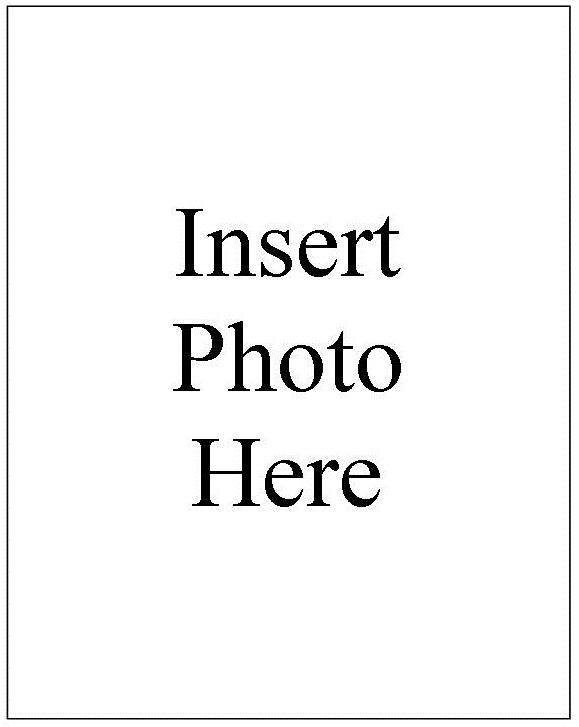 <BUSINESS NAME><ATTN: NAME><ADDRESS><CITY, STATE, ZIP>Dear <NAME>,	Although our acquaintance is of a professional nature, I hope you will consider lending your assistance on a personal level.  I seek your support for The Leukemia & Lymphoma Society (LLS), which funds research, education, and services for patients suffering from leukemia, myeloma, Hodgkin’s disease, and non-Hodgkin’s lymphoma.As part of my fundraising endeavor, I will complete a <TYPE OF EVENT>in the coming weeks, but the physical challenge I face compares little to the courageous story of many of my teammates.  <NAME OF HONORED TEAMMATE>, pictured above, is one such teammate.  <NAME OF HONORED TEAMMATE> was diagnosed with <INSERT BLOOD CANCER> in <YEAR> and <INSERT OUTCOME>.  <ADD ANY ADDITIONAL THOUGHTS>, I will race in honor of him/her and countless others who have battled blood cancer.To support LLS’s mission through a tax-deductible donation, please visit my fundraising webpage at <FUNDRAISING LINK>. Alternatively, donations may also be made by check payable to The Leukemia & Lymphoma Society and mailed in the enclosed pre-stamped envelope to the following address:<INSERT LOCAL LLS ADDRESS>Thank you for continued support of my fundraising efforts. Yours truly,<NAME> <TITLE> 